PARAIŠKA TARŠOS LEIDIMUI GAUTI (PAKEISTI)					(Juridinio asmens kodas)BendroJI PARAIŠKOS DALIS1. Veiklos vykdytojo pavadinimas, juridinio asmens kodas, adresas, kontaktinio asmens duomenys, įrenginio pavadinimas, adresas:2. Trumpa ne techninė informacija apie įrenginį, įskaitant naudojamą technologiją, jame vykdomą veiklą, kuri sukelia taršą ir dėl to pagal Taisyklių 1 priede nustatytus kriterijus įrenginiui eksploatuoti reikia gauti leidimą (įrašomas (-i) kriterijų (-us) atitinkantis (-ys) numeris (-iai); įrenginio išmetamų (išleidžiamų) teršalų šaltinius, išmetamus (išleidžiamus) teršalus:2.1. Trumpa ne techninė informacija apie įrenginį, įskaitant naudojamą technologiją, jame vykdomą veiklą, kuri sukelia taršą ir dėl to pagal Taisyklių 1 priede nustatytus kriterijus, reikia turėti Taršos leidimą:Įmonės ūkinė veikla – popierinių gaminių (korinio) gamyba Vatušių g. 6A, Rietavo mieste.Įmonės teritorija yra rytinėje Rietavo miesto dalyje. Ši miesto dalis nuo Rietavo centro nutolusi 1,2 km atstumu, Rietavo miesto pakraštyje, šalia Vatušių kaimo. Rytinėje teritorijos dalyje yra dirbami laukai, iš kitų pusių – gyvenamosios teritorijos. Į pietus nuo veiklavietės praeina krašto kelias Nr. 197, jungiantis Kryžkalnį ir Vėžaičius, šis kelias yra Žemaičių plento atkarpa. Žemės sklypas (kad. Nr. 6857/0006:2) nuosavybės teise priklauso Lietuvos Respublikai. Nuo 2015-05-13 sudaryta nuomos sutartis su UAB „Rietuva“.Žemės sklypo žemės naudojimo paskirtis – kita. Didžioji žemės sklypo dalis (5,8000 ha iš 7,6413 ha) yra užstatytas pastatais. Žemės sklypui taikomi šie specialiųjų žemės ir miško naudojimo sąlygų apribojimai, nustatyti LRV 1992-05-12 nutarimu Nr.343: vandentiekio, lietaus ir fekalinės kanalizacijos tinklų ir įrenginių apsaugos zonoms bei elektros linijų apsaugos zonoms.Įmonės vykdomai ūkinei veiklai - popierinių gaminių (korinio) gamyba pagal Taisyklių 1 priede nustatytus kriterijus įrenginiui eksploatuoti nereikia gauti taršos leidimo, tačiau šiai veiklai vykdyti įmonė naudos katilinę, kuriai pagal Taisyklių 1 priede nustatytus kriterijus reikia gauti Taršos leidimą.Gaminama produkcija  –  įvairaus aukščio, pločio, langelių dydžio ir popieriaus storio korinis užpildas, taip pat laminuotas korinis užpildas. Šie gaminiai naudojami baldų, durų gamyboje, statyboje, pakavimui, reklamos srityje. Gamybos pajėgumai – 6000 t per metus, t.y. 16,4 t per parą gatavos produkcijos.Korio gamyba bus vykdoma  rekonstruotame gamybiniame pastate, esančiame žemės sklype (kad. Nr. 6857/0006:2) Vatušių g. 6A, Rietavo mieste. Pastate bus įrengta korio gamybos, pjaustymo ir pakavimo linija COMBO-1800 Deluxe arba analogiška šiai linijai. Mašina galima gaminti tiek korinį užpildą, tiek laminuotą korį.Technologinio proceso aprašymas:1. Rulonų uždėjimas, keitimas. Rulonų uždėjimui ir keitimui naudojami šie įrankiai ir įrengimai: dujinis krautuvas su griebtuvais, tiltinis kranas, kėlimo diržai su kabliais.2. Popieriaus klijavimas. Ruloninis popierius ištepamas klijais. Atskirai išvyniotas ruloninis popierius suklijuojamas tarpusavyje. Viršutinė ir apatinė suklijuotos popieriaus juostos pusės lieka be klijų. Popieriaus klijavimui naudojami vandeninio pagrindo klijai. Klijai turi būti tepami nenutrūkstamomis tolygiomis plonytėmis linijomis nuo krašto iki krašto. Nesuklijuotas kraštas turi būti ne daugiau kaip 1,5 korio akutės. Prie linijos dedamos dvi 1m³ klijų talpos. Klijams pasibaigus vienoje talpoje, jos čiaupas užsukamas ir atsukamas kitos talpos čiaupas. Klijų likutis išpilamas, tuščia talpa pakeičiama pilna.3. Korinio užpildo formavimas Suklijuotos popieriaus juostos įstumiamos tarp apatinės ir viršutinės kreipiančių plokščių link peilių. Peilių pagalba juosta supjaustoma išilgai pagal reikiamą gauti korinio užpildo aukštį. Supjaustytos juostos sutepamos klijais ir formuojamos korio akutės suklijuojant susilietusias juostų dalis. Suspausto korinio užpildo juostai pasiekus frezą, yra įjungiamos frezos ir stumiančių velenų pavara. Frezavimo tikslas – išfrezuoti korinio užpildo plokštumoje išilginius griovelius, skirtus gaminio stabilumui gniuždymui ir lenkimui sukurti. Kokybiškas korinis užpildas yra pakuojamas ant padėklo arba leidžiamas į laminavimo įrenginį. 	4. Korinio užpildo pakavimas. Į paruoštus rėmus renkamas pagamintas korinis užpildas. 	5. Korinio užpildo laminavimas. Jei reikalingas laminuotas korinis užpildas, toliau leidžiamas per ištempimo įrenginį. Ištempto korinio užpildo viršutinis ir apatinis kraštai tepami klijais klijų velenais. Laminavimo popierius tiksliai atkeliauja iki laminavimo vietos, nes tai garantuoja automatinis reguliavimas. Laminuotas korinis užpildas džiovinamas elektrinėje džiovinimo kameroje, kurioje įdiegta perkaitimo reguliavimo sistema.	6. Laminuoto korio pjovimas. Laminuoto korio, išėjusio iš džiovinimo kameros, kraštai yra nupjaunami šoniniais diskiniais peiliais.	7. Laminuoto korio pjovimas vienpozicinėmis staklėmis. Norint pjaustyti laminuoto korio plokštes į smulkesnes detales, naudojamos viepozicinės pjaustymo staklės.8. Laminuoto korio pakavimas. Supjautos į reikiamo dydžio laminuoto korio detalės pakuojamos ant popierinių padėklų.Gamybos linijai aptarnauti bus eksploatuojamas dujinis krautuvas. Katilinės kuro sandėlyje bus eksploatuojamas dyzelinis krautuvas. Šilumos energija patalpoms šildyti tiekiama iš vietinės vandens šildymo katilinės. Patalpos ventiliuojamos ventiliacinėmis angomis. Žaliava atvežama ir produkcija išvežama krovininiu autotransportu.Korinio užpildo gamybos procesas aplinkos oro kokybės neįtakos.Kita numatoma technologinė linija – dekoratyvinis impregnuotas popierius. Veikla vykdoma impregnuojant popierių melamino ir karbamido formaldehidinių dervų mišiniais. Mišiniai paruošiami naudojant dervas su kietikliais ir priedais. Numatoma gaminti iki 80 milijonų m2/metus. Impregnavimo gamybos produkcija – impregnuotas popierius medienos drožlių plokščių apdailinimui. Jo paskirtis medienos drožlių plokščių apdailinimas trumpo ciklo laminavimo presuose. Principinė technologinė schema pateikiama priede Nr.12.Impregnavimo popieriui skirtos dervos atvežamos autocisternomis bei suspausto oro pagalba išpumpuojamos sandėliavimui į 4 talpas po 21 m3. Impregnavimui skirti priedai sandėliuojami cheminių medžiagų sandėlyje 1 m3 talpose. Atvežamos žaliavos sandėliuojamos ceche 1 m3 uždarose talpyklose, taip pat numatyta dervas ir lakus sandėliuoti 4 talpyklose po 25 m3. Į šias talpyklas dervos paduodamos tiesiai iš autocisternų suspausto oro pagalba. Dekoratyvinis popierius rulonais atvežamas automašinomis ir iškraunamas į sandėliavimo vietą.  Popierius paduodamas į impregnavimo linijos pradžią, kur įmirkomas derva iš specialaus sumaišymo įrenginio, kur yra paruošiamas dervų darbinis mišinys. Įmirkomas popierius paduodamas į pirmąją džiovyklos kamerą (liniją sudaro keturios džiovyklos), kur džiovinamas karšto oro pagalba. Džiovyklos kaitinamos termine alyva, kuri cirkuliuoja uždarame kontūre nuo katilinės. Toliau impregnuotas popierius padengiamas melamino dervos mišiniu  ir paduodamas į antrąją džiovyklą. Iš visų džiovinimo kamerų vieno ištraukiamo ventiliatoriaus pagalba oras patenka į atmosferą per taršos šaltinį N. 601. Toliau išdžiovintas popierius pjaustomas į lakštus ir pakuojamas bei laikomas ant padėklų sandėlyje. Prižiūrint ir eksploatuojant impregnavimo linijos velenus, jų plovimo metu susidaro nuotekos. Susidarančios gamybinės nuotekos drenažinių kanalų pagalba surenkamos į prieduobes, iš kurių ascenizacinėmis mašinomis išsiurbiamos ir išvežamos. Impregnuoto popieriaus plėvelių atliekos bei sustingusios dervos (ar mišinių) likučiai bus surenkami į konteinerius ir atiduoti tokias atliekas tvarkančioms įmonėms.Impregnuoto popieriaus kiekis: planuojamas gaminti 6,5 mln m2 /mėn. (80 mln m2 /m).Gamyboje naudojamos žaliavos: 1. Popierius : planuojamas impregnuotiti 550 t /mėn. (6600 /metus). Popierius, kuris tiekiamas rulonais, atvežamas autotransportu.2. Melamino ir karbamido formaldehidinė dervos: melamino formaldehidinės dervos 810 t /mėn. (9720 /metus); Karbamido formaldehidinės dervos 580 t /mėn. (7000 /metus); Dervos atvežamos automobilinėmis cisternomis.3. Impregnavimo gamyboje naudojamas pigmentas ir kiti cheminiai priedai. Pigmento poreikis: 20 t /mėn. (240 /metus).4. Kietikliai ir kitos impregnavimui naudojamos cheminės medžiagos papildo 8 komponentais, kurių sunaudojama: 15 t /mėn. (180 /metus).Visi priedai tiekiami 1 m3 talpos konteineriais.Gamybos procese naudojamas termotepalas, kuris bus užkaitinamas katile, kurio galingumas 2MW Šios šilumos pagalba pašalinamas drėgmės perteklius iš plėvelės (impregnuoto popieriaus po jo įmirkymo). Drėgmė šalinama šilto oro pagalba pro įrengtą kaminą (neorganizuotas taršos šaltinis 601). Oro srautas siekia 70 000 m3/h. Išmetami ir kontroliuojami teršalai etanolis ir formaldehidas. Technologinio proceso metu susidaro dervos plovimo vanduo bei nuosėdos, kurios priduodamos tokias atliekas tvarkyti leidimą turinčiam atliekų tvarkytojui.Ši įranga bus atvežama iš AB „Klaipėdos mediena“, kur šiuo metu veikia bei planuojama nauja linija. Vadovaujantis įmonės taršos šaltinių inventorizacijos ataskaita  bei matavimų rezultatais (priedas Nr.6) į atmosferą išmetami teršalai: etanolis (739) – 3,050 t/m, formaldehidas (871) – 2,200 t/m. Impregnuoto popieriaus gamybos proceso metu į aplinką išmetama iki 10 t/metus teršalų, tai šis taršos šaltinis į specialiąją dalį netraukiamas ir aplinkos oro kokybės neįtakos.Aplinkos oro tarša numatoma gaminant šilumos energiją 2 MW šilumos galios biokuro katilu. Katile deginant biokurą į aplinkos orą pateks anglies monoksidas, azoto oksidai, kietosios dalelės ir sieros dioksidas.Katilinės darbo valandos – 8760 valandos per metus. Katilinė dirba pastoviai 24 val per dieną, 7 dienas per savaitę. Katilinėje dirba 4 darbuotojai slenkančiu darbo grafiku kas ketvirtą parą.Kietųjų dalelių sugaudymui yra įrengtas ciklonas, kurio faktinis efektyvumas - 85 %.            Pagrindiniai įrenginiai naudojami katilinėje: termoalyvos šildymo katilai, ekonomaizeriai, siurbliai.2.2. Punktas pagal kurį, pagal Taisyklių 1 priede nustatytus kriterijus įrenginiui eksploatuoti reikia gauti leidimą (įrašomas (-i) kriterijų (-us) atitinkantis (-ys) numeris (-iai):2. Kriterijai, kuriuos atitinkančių įrenginių eksploatavimui reikia specialiosios dalies aplinkos oro taršos valdymui:2.2. naudojamas kurą deginantis įrenginys, kuriame yra kietuoju kuru kūrenamas katilas, kurio kūryklos šiluminis našumas yra lygus arba didesnis negu 0,5 MW, bet nesiekia 20 MW.2.3. Įrenginio išmetamų (išleidžiamų) teršalų šaltiniai:Pagrindinis procesas, kurio metu į aplinką išmetami teršalai – organizuotas stacionarus aplinkos oro taršos šaltinis 001 – kaminas (termoalyvos šildymo katilas AGW-TV-200, 2 MW). Katilinėje nenaudojamos papildomos medžiagos ir nevykdomi jokie kiti procesų, kurių metu į aplinką išsiskirtų teršalai.Neorganizuotas taršos šaltinis 601 – gamybos procesas.2.4. Išmetami (išleidžiami) teršalai:Pagrindiniai į aplinkos orą išmetami teršalai:	TŠ 001:			anglies monoksidas (A), 			azoto oksidai (A),			kietosios dalelės (A), 			sieros dioksidas (A).	TŠ 601:			etanolis,			formaldehidas.3. Įrenginio eksploatavimo vietos sąlygos, geografinės sąlygos (kalnas, slėnis ir pan., atvira neapgyvendinta vietovė ir kt.):3.1. Įrenginio eksploatavimo vietos sąlygos (aplinkos elementų, į kuriuos bus išmetami (išleidžiami) teršalai foninis užterštumo lygis pagal atskirus iš įrenginio veiklos vykdymo metu išmetamus teršalus. Foninis aplinkos oro užterštumo lygis nustatomas pagal Foninio aplinkos oro užterštumo duomenų naudojimo ūkinės veiklos poveikiui aplinkos orui įvertinti rekomendacijas, patvirtintas Aplinkos apsaugos agentūros direktoriaus 2008 m. liepos 10 d. įsakymu Nr. AV-112):Objekto veiklos metu į aplinkos orą išmetamų teršalų ribinės koncentracijų vertės nustatytos remiantis „Teršalų, kurių kiekis aplinkos ore ribojamas pagal Europos sąjungos kriterijus, sąrašu“ (patvirtintas LR AM ir LR SAM 2007-06-11 įsakymo Nr. D1-239/V-469 redakcija) bei LR AM ir SAM 2010-07-07 įsakymu Nr. D1-585/V-611 patvirtintas „Aplinkos oro užterštumo sieros dioksidu, azoto dioksidu, azoto oksidais, benzenu, anglies monoksidu, švinu, kietosiomis dalelėmis ir ozonu normomis“.Teršalų sklaidos modeliavimas buvo atliktas kompiuterinių programų paketu „ISC-AERMOD View“. Naudojamo teršalų sklaidos matematinio modelio pagrindinis įvesties parametras visiems taršos šaltiniams – konkretaus teršalo emisija išreikšta g/s. Teršalų emisijos iš automobilių variklių buvo apskaičiuotos vadovaujantis CORINAIR metodika (anglų kalba – EMEP/CORINAIR Atmospheric emission inventory guidebook, 2016), įrašyta į aplinkos ministro 1999 m. gruodžio 13 d. įsakymą Nr. 395 (Žin., 1999, Nr. 108-3159; 2005, Nr. 92-3442).Teršalų sklaidos matematinis modeliavimas atliktas kompiuterinių programų paketu „ISC-AERMOD View”, AERMOD matematiniu modeliu, skirtu pramoninių šaltinių kompleksų išmetamų teršalų sklaidai aplinkoje simuliuoti. LR aplinkos apsaugos agentūros direktoriaus 2008 m. gruodžio 9 d. įsakymu Nr. AV-200 patvirtintose „Ūkinės veiklos poveikiui aplinkos orui vertinti teršalų sklaidos skaičiavimo modelių pasirinkimo rekomendacijose“ AERMOD modelis yra rekomenduojamas teršalų sklaidai modeliuoti.Meteorologiniai parametrai. Modeliavimui buvo naudojami Laukuvos hidrometeorologinės stoties meteorologiniai duomenys, kuriuos pateikė Lietuvos hidrometeorologijos tarnyba (tekstinis priedas). Meteorologinių duomenų paketą sudaro 2010-2014 m. laikotarpio, keturių pagrindinių meteorologinių parametrų reikšmės kiekvienai metų valandai: aplinkos temperatūra, vėjo greitis ir kryptis, debesuotumas. Receptorių tinklelis. Pažemio koncentracijos apskaičiuojamos modelyje nustatomuose taškuose. Šie taškai paprastai vadinami receptoriais (angl. receptor). PŪV veiklos teršalų skaidos modelyje buvo naudojamas Dekarto (Cartesian) receptorių tinklelis. Receptorių tinklelio dydis 4300 x 3600 m, žingsnis – apie 80 m. Iš viso receptorių tinklelį sudaro 2500 receptorių.Teršalų koncentracijos apskaičiuojamos 1,5 m aukštyje.Procentiliai. Vadovaujantis LR aplinkos ministro 2001 m. gruodžio 11 d. įsakymu Nr. 591/640 „Dėl aplinkos oro užterštumo normų nustatymo“ (Žin., 2001, Nr. 106-3827 su vėlesniais pakeitimais) apskaičiuotų koncentracijų palyginimas su ribinėmis vertėmis atliekamas taikant atitinkamą procentilį:azoto dioksido 1 val. koncentracijai – 99,8 procentilis,sieros dioksido 1 val. koncentracijai – 99,7 procentilis,sieros dioksido 24 val. koncentracijai – 99,2 procentilis,kietųjų dalelių 24 val. koncentracijai – 94,0 procentilis.Jeigu modelis neturi galimybės paskaičiuoti pusės valandos koncentracijos, gali būti skaičiuojamas 98,5-asis procentilis nuo valandinių verčių, kuris lyginamas su pusės valandos ribine verte (Dėl Aplinkos apsaugos agentūros direktoriaus 2008 m. gruodžio 9 d. įsakymo Nr. AV-200 "Dėl Ūkinės veiklos poveikiui aplinkos orui vertinti teršalų sklaidos skaičiavimo modelių pasirinkimo rekomendacijų patvirtinimo" pakeitimo (AAA direktoriaus 2012 m. sausio 26 d. įsakymas Nr. AV-14)).Ribinės aplinkos oro užterštumo vertės. PŪV į aplinkos orą išmetamų teršalų ribinės koncentracijų vertės nustatytos remiantis „Teršalų, kurių kiekis aplinkos ore ribojamas pagal Europos sąjungos kriterijus, sąrašu“ patvirtintu LR AM ir LR SAM 2007-06-11 įsakymu Nr. D1-239/V-469) bei LR AM ir SAM 2010-07-07 įsakymu Nr. D1-585/V-611 patvirtintomis „Aplinkos oro užterštumo sieros dioksidu, azoto dioksidu, azoto oksidais, benzenu, anglies monoksidu, švinu, kietosiomis dalelėmis ir ozonu normomis“ ir pateiktos 3 lentelėje.3 lentelė. Išmetamų teršalų ribinės koncentracijų vertės aplinkos ore	Foninė tarša. Vadovaujantis 2007-11-30 Lietuvos Respublikos aplinkos ministro įsakymo Nr. D1-653 "Dėl aplinkos oro užterštumo duomenų ir meteorologinių duomenų naudojimo tvarkos ūkinės veiklos poveikiui aplinkos orui įvertinti" 1.3.2 punktu, Aplinkos apsaugos agentūra 2017 m. vasario 9 d. raštu Nr. (28.6)-A4-1438 pateikė visų apie ūkinės veiklos objektą, kurio poveikis aplinkos orui yra vertinamas, iki 2 km atstumu esančių kitų ūkinės veiklos objektų aplinkos oro taršos šaltinių ir iš jų išmetamų teršalų inventorizacijos ataskaitos duomenis. Azoto oksidų, kietųjų dalelių, sieros dioksido ir anglies monoksido pažemio koncentracijų skaičiavimuose taip pat įvertinami Santykinai švarių Lietuvos kaimiškųjų vietovių aplinkos oro teršalų vidutinių metinių koncentracijų vertės, pateiktos interneto svetainėje http://gamta.lt:anglies monoksidu – 150 μg/m3;kietosiomis dalelėmis (KD10) – 11,1 μg/m3;kietosiomis dalelėmis (KD2,5) – 4,5 μg/m3;azoto dioksidu – 4,4 μg/m3;sieros dioksidu – 2,2 μg/m3.Aplinkos oro teršalų sklaidos modeliavimo rezultatai4 lentelė. Aplinkos oro teršalų sklaidos modeliavimo rezultataiAtlikus planuojamos ūkinės veiklos išmetamų aplinkos oro teršalų sklaidos matematinį modeliavimą, nustatyta, kad nei vieno teršalo atveju ribinės vertės nėra viršijamos įvertinus ir esamą foninę taršą. Teršalų sklaidos sklaidos žemėlapiai pridedami priede.KvapaiKvapų koncentracijas gyvenamosios aplinkos ore reglamentuoja Lietuvos higienos norma HN 121:2010 „Kvapo koncentracijos ribinė vertė gyvenamosios aplinkos ore“. Didžiausia leidžiama kvapo koncentracijos ribinė vertė gyvenamosios aplinkos ore yra 8 europiniai kvapo vienetai (8 OUE/m3). Planuojamoje ūkinėje veikloje kvapo šaltinių nėra planuojama. Aplinkos oro taršos modeliavimo rezultatai pateikti 8 priede.3.2. Geografinės sąlygos (kalnas, slėnis ir pan., atvira neapgyvendinta vietovė ir kt.):Veiklavietės teritorija yra rytinėje Rietavo miesto dalyje. Ši miesto dalis nuo Rietavo centro nutolusi 1,2 km atstumu. Veikla bus vykdoma Rietavo miesto pakraštyje, šalia Vatušių kaimo. Rytinėje ūkinės veiklos (ŪV) teritorijos dalyje yra dirbami laukai, iš kitų pusių – gyvenamosios teritorijos. Į pietus nuo ŪV teritorijos praeina krašto kelias Nr. 197, jungiantis Kryžkalnį ir Vėžaičius, šis kelias yra Žemaičių plento atkarpa. Veiklavietės žemės sklypas (kad. Nr. 6857/0006:2) nuosavybės teise priklauso Lietuvos Respublikai. Nuo 2015-05-12 sudaryta nuomos sutartis su UAB „Rietuva“.Veiklavietės žemės sklypo žemės naudojimo paskirtis – kita. Didžioji žemės sklypo dalis (5,8000 ha iš 7,6413 ha) yra užstatytas pastatais. ŪV žemės sklypui taikomi šie specialiųjų žemės ir miško naudojimo sąlygų apribojimai, nustatyti LRV 1992-05-12 nutarimu Nr.343: vandentiekio, lietaus ir fekalinės kanalizacijos tinklų ir įrenginių apsaugos zonoms bei elektros linijų apsaugos zonoms.ŪV vykdoma pietinėje žemės sklypo dalyje esančiame gamybiniame pastate, jį rekonstravus ir pritaikius veiklai.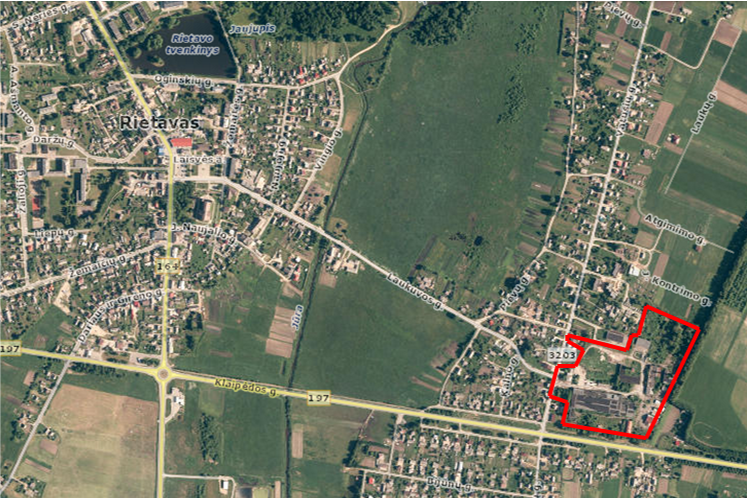 1 Pav. Ūkinės veiklos vietos padėtis vietovės plane (situacijos planas).Artimiausia gyvenamoji teritorija yra 35 m atstumu į pietvakarius nuo rekonstruojamo pastato bei apie 15 m į pietus nuo 40 vietų lengvųjų automobilių saugojimo aikštelės. Taip pat gyvenamoji teritorija yra už 60 m nuo pastato ir 20 m nuo automobilių saugojimo aikštelės vakarų kryptimi, kitoje Vatušių gatvės pusėje. Gyvenamoji teritorija šiaurės vakarų kryptimi nutolusi apie 80 m nuo pastato ir apie 70 m nuo krovininių automobilių aikštelės. Kitoje Klaipėdos gatvės pusėje, į pietus nuo planuojamo pastato gyvenamoji teritorija prasideda už 110 m.Schema su nurodytomis gyvenamosiomis teritorijomis ir atstumais nuo jų iki ŪV statinio.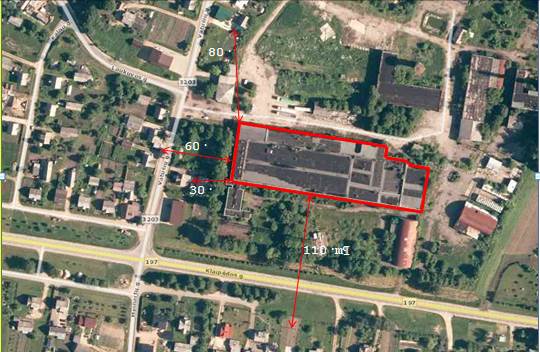 2. pav. Schema su nurodytomis gyvenamosiomis teritorijomisŪV teritorija gerai išvystyta susisiekimo atžvilgiu. Į pietus nuo planuojamos teritorijos praeina krašto kelias Nr. 197, jungiantis Kryžkalnį ir Vėžaičius, šis kelias yra Žemaičių plento atkarpa. Į žemės sklypą patenkama esamu įvažiavimu iš Vatušių gatvės. ŪV žemės sklype yra centralizuoti vendentiekio ir buitinių nuotekų tinklai, kurių operatorius – UAB „Rietavo komunalinis ūkis“. Prijungimas prie jų rekonstruoto pastato bus vykdomas pagal UAB „Rietavo komunalinis ūkis“ technines sąlygas. Gaisrų gesinimui vanduo bus tiekiamas iš teritorijoje esančio vandens bokšto ir esamų priešgaisrinių rezervuarų. Šilumos energiją numatoma gaminti 2,0 MW galios termoalyvos šildymo katilu, kuru naudojant biokurą arba smulkintą medieną (kaip šalutinį gamybos produktą, turintį tyrimus, kad pavojingų medžiagų jame nėra). Artimiausios saugomos teritorijos: Planuojamos ūkinės veiklos veiklavietė 1000 metrų spinduliu nepatenka į Europos ekologinio tinklo NATURA 2000 teritorijas, ar kitas saugomas teritorijas. Nuo planuojamos ūkinės veiklos vietos iki artimiausio ekologinio tinklo „Natura 2000“ teritorijos – Rietavo miškai, kurie yra už 4 km.ŪV neigiamos įtakos saugomoms ar Natūra 2000  teritorijoms neturės.Nekilnojamosios kultūros vertybės: ŪV teritorijoje, vertinant paminklosauginiu aspektu, saugotinų vertybių ir jų fragmentų nėra. Artimiausia nekilnojamoji kultūros vertybė yra už 1,1 km vakarų kryptimi esantis Rietavo šv. Arkangelo Mykolo bažnyčios statinių kompleksas (identifikavimo kodas 26969). Nuo planuojamos teritorijos už 1,5 km į šiaurės vakarus yra Rietavo dvaro sodyba (identifikavimo kodas 22063). Ūkinė veikla jokio poveikio esamoms kultūros vertybėms neturėsVadovaujantis LR sveikatos apsaugos 2004 m. rugpjūčio 19 d. įsakymu Nr.V-586 „Dėl Sanitarinės apsaugos zonų ribų nustatymo ir režimo taisyklių patvirtinimo“ popierinio korinio užpildo gamybai sanitarinės apsaugos zona nėra reglamentuojama.5. Priemonės ir veiksmai teršalų išmetimo (išleidimo) iš įrenginio prevencijai arba, jeigu tai neįmanoma, iš įrenginio išmetamo (išleidžiamo) teršalų kiekio mažinimui; kai įrenginyje vykdomos veiklos ir su tuo susijusios aplinkos taršos intensyvumas pagal technologiją per metus (ar per parą) reikšmingai skiriasi arba tam tikru konkrečiu periodu veikla nevykdoma, pateikiama informacija apie skirtingo intensyvumo veiklos vykdymo laikotarpius:5.1. Priemonės ir veiksmai teršalų išmetimo (išleidimo) iš įrenginio prevencijai arba, jeigu tai neįmanoma, iš įrenginio išmetamo (išleidžiamo) teršalų kiekio mažinimui; Vykdant ūkinę veiklą bus vadovaujamasi galiojančiais normatyviniais aplinkosauginiais dokumentais, LR teisės aktais, reglamentuojančiais aplinkos apsaugą bei Taršos leidimu. Atliekų tvarkymo metu susidariusios atliekos tvarkomos vadovaujantis Atliekų tvarkymo taisyklių  reikalavimais (Žin., 2011, Nr. 57-2721). Už įmonės aplinkos apsaugos reikalavimų įgyvendinimą ir su tuo susijusių dokumentų pildymą atsakingas įsakymu paskirtas įmonės darbuotojas. Darbuotojai, turės asmens medicinines korteles ir higienos žinių atestavimo pažymėjimus. Darbuotojai bus supažindinami su atliekų tvarkymo taisyklėmis, aplinkos oro, vandens teršimo mažinimo priemonėmis, su priešgaisrinės bei darbo saugos reikalavimais. Kiekvienai darbo vietai sudarytos saugaus darbo instrukcijos, kuriose išdėstyti nurodymai, kaip dirbantysis turi elgtis su darbo vietoje esamais įrengimais, kaip prižiūrėti darbo vietą, kaip elgtis susidarius tam tikroms situacijoms. Kiekvienas savo darbo vietoje pagal vidaus tvarkos taisykles bus įpareigotas racionaliai naudoti elektros energijos ir kitus išteklius. Įmonės teritorijos kiemas ir privažiavimai betonuoti, teritorija aptverta. Buitinės atliekos kaupiamos konteineriuose ir reguliariai išvežamos į sąvartyną pagal sutartis su atliekų tvarkytojais.Įmonės katilinėje bus atliekamas išmetamų teršalų kiekio įvertinimas, atliekant instrumentinius matavimus. Aplinkos monitoringo ataskaita bus teikiama elektroniniu būdu ar popierinėje ir skaitmeninėje formose kasmet ne vėliau kaip iki einamųjų vasario 1 d Aplinkos apsaugos agentūros Taršos prevencijos ir leidimų departamentui. Nustatyta tvarka atlikus taršos šaltinių išmetamų teršalų monitoringo matavimus Aplinkos apsaugos agentūros bus pateikti matavimų duomenys pagal nustatytą tvarką. Taip pat teikiama informacija apie katilinėse sudeginto kuro rūšis, kiekius ir kokybinius rodiklius.Laikantis visų reikalavimų, saugiai eksploatuojant esamą katilinių įrangą, kontroliuojant skysto kuro talpyklų sandarumą ir tiekiamo kuro laikymo bei eksploatavimo sąlygas, dirvožemio bei gruntinių vandenų tarša negalima. Duomenys apie bendrovės teritorijos dirvožemio ir gruntinių vandenų užteršimą nekaupiami5.2. Kai įrenginyje vykdomos veiklos ir su tuo susijusios aplinkos taršos intensyvumas pagal technologiją per metus (ar per parą) reikšmingai skiriasi arba tam tikru konkrečiu periodu veikla nevykdoma, pateikiama informacija apie skirtingo intensyvumo veiklos vykdymo laikotarpius:Katilinės darbo valandos – 8760 valandos per metus. Katilinė dirba pastoviai 24 val per dieną, 7 dienas per savaitę.Įrenginyje vykdomos veiklos ir su tuo susijusios aplinkos taršos intensyvumas pagal technologiją per metus (ar per parą) reikšmingai nesiskiria, veikla vykdoma pastoviai ir nuosekliai, todėl informacija apie skirtingo intensyvumo veiklos vykdymo laikotarpius neteikiama.6. Planuojamų naudoti žaliavų ir pagalbinių medžiagų, įskaitant chemines medžiagas ir preparatus bei kurą, sąrašai, jų kiekis, rizikos/pavojaus bei saugumo/atsargumo frazės, saugos duomenų lapai:Biokuras – dalis perkamas iš įmonių, o dalis biokuro perkamas kaip gamybos šalutinis produktas iš AB „Klaipėdos mediena“ (šalutinio produkto aprašymas pridedamas priedu Nr.5). Katilinėje tirpiklių turinčios medžiagos nenaudojamos ir nesaugomos.Informacija pateikta 1 ir 2 lentelėse.7. Atliekų susidarymo įrenginyje numatytos (naudojamos) prevencijos priemonės (taikoma ne atliekas tvarkančioms įmonėms):	Popierinių gaminių (korių) gamybos metu susidarys nepavojingos atliekos. Visos susidariusios pavojingos ir nepavojingos atliekos tvarkomos pagal LR aplinkos ministro 2011 m gegužės 3 d. įsakymu Nr. D1-368 patvirtintus „Atliekų tvarkymo taisyklių“  reikalavimus (Žin., 2011, Nr. 57-2721) ir laikinai laikomos laikantis Atliekų tvarkymo taisyklėse nustatytų terminų t.y.: pavojingos atliekos kaikomos ne ilgiau kaip šešis mėnesius, o nepavojingos atliekos – ne ilgiau kaip vienerius metus jų susidarymo vietoje iki jų perdavimo atliekų tvarkytojams. Atliekų apskaita vedama vadovaujantis Atliekų susidarymo ir tvarkymo apskaitos ir ataskaitų teikimo taisyklėse (Žin., 2011, Nr. 57-2720) nustatyta tvarka.	Gamyboje susidarys popieriaus atliekos ir panaudotų klijų talpų atliekos, kurios bus išrūšiuojamas į atskiras  talpas ir priduotos atliekų tvarkytojams.	Visos susidariusios atliekos apskaitomos GPAIS sistemoje bei pagal sutartis priduodamos licencijuotiems atliekų tvarkytojams. Susidarančios komunalinės atliekos pagal sutartis perduodamos UAB „Šiaulių regiono atliekų tvarkymo centrui“. Gaminant šilumą, kuru naudojant medieną susidarys pelenai. Veiklos vykdytojas privalo nustatyti pelenų atitiktį šalutiniams produktams pagal Gamybos liekanų priskyrimo prie šalutinių produktų tvarkos aprašą, patvirtintą  2012-01-17 LR aplinkos ministro ir LR ūkio ministro įsakymu Nr. D1-46/4-63, ir, esant kriterijams, pelenai turi būti tvarkomi pagal LR aplinkos ministro 2014-06-25 įsakymu Nr.D1-572 patvirtintas medienos kuro pelenų tvarkymo ir naudojimo taisykles. 	Numatomas atliekų susidarymas planuojamos veiklos metu:* Priskyrus pelenus šalutiniams produktams, pelenai bus išvežami šalutinio produkto naudotojui pagal sudarytą sutartį. Veiklos vykdytojas, atsižvelgiant į Medienos kuro pelenų tvarkymo ir naudojimo taisykles, numato, kad organizuos konkursą medienos pelenų tvarkymo paslaugai pirkti.8. Planuojami naudoti vandens šaltiniai, vandens poreikis, nuotekų tvarkymo būdai:8.1. Planuojami naudoti vandens šaltiniai bei vandens poreikis:Buitinio vandentiekio linija prijungta prie esamos UAB „Rietavo komunalinis ūkis“ eksploatuojamos centralizuoto vandentiekio linijos, esančios Vatušių gatvėje. Geriamos kokybės vanduo naudojamas buitiniams poreikiams. Geriamojo vandens poreikis – 10,0 m3/d. Pastato viduje įrengiamas vandens apskaitos Įmonėje yra veikianti vandenvietė, kurios vanduo naudojamas priešgaisrinių rezervuarų pildymui. Paviršinis telkinių vanduo nebus imamas ir naudojamas. Vanduo kitiems abonentams netiekiamas. Racionalaus vandens vartojimo ir išteklių apsaugos priemonės nenumatomos.8.1.1. lentelė. Numatomas vandens paėmimas ir vartojimas.8.1.2 lentelė. Paimamo vandens apskaitos prietaisai.8.2. nuotekų tvarkymo būdai:Buitinių nuotekų tinklai: Buitinės nuotekos iš projektuojamo pastato surenkamos savitakine buitinių nuotekų sistema, iš kurios nuotekos nukreipiamos į esamus centralizuotus buitinių nuotekų tinklus Vatušių gatvėje, eksploatuojamus UAB „Rietavo komunalinis ūkis“.Lietaus (paviršinio vandens) nuotekų tinklai: Lietaus nuotekos nuo projektuojamos teritorijos bus  surenkamos savitakine lietaus nuotekų sistema, iš kurios nuotekos nukreipiamos į išleistuvą į centralizuotus lietaus nuotekų tinklus eksploatuojamus UAB „Rietavo komunalinis ūkis“.Lietaus nuotekos nuo krovimo ir automobilių aikštelių surenkamos atskirai ir nukreipiamos į 15 l/s našumo naftos produktų atskyrimo su integruota smėliagaude ir apvedimo linija įrenginį. Lietaus nuotekų valymo įrenginys privalo būti aprūpintas uždaromąja armatūra ir mėginių paėmimo vietomis. Lietaus nuotekos po valymo įrenginio kartu su lietaus nuotekomis nuo neužterštų paviršių nukreipiamos į centralizuotus lietaus nuotekų tinklus.Lietaus nuotekų kiekių skaičiavimas.Lietaus nuotekų kiekis nuo pastato stogo (Qšvarios). Qšvarios=10*H*Ψ*F*k=10*800*0,8*0,6048*1=3870 m3/metus.čia, F=0,6048 ha – stogų plotas.H-vidutinis metinis ir maksimalus paros kiekis (mm):  RSN 156-54 ,,Statybinė klimatologija‘‘Ψ –  nuotėkio koeficientas STR 2.07.01:2003, 9.4 lentelė. (stogai 0,75-0,95 t.y. 0,8).k – koeficientas, įvertinantis sniego išvežimą. Jei sniegas neišvežamas k=1.Nuo pastato stogo neužterštos lietaus nuotekos lietvamzdžiais nukreipiamos į teritorijoje įrengiamą požeminė neužterštų nuotekų sistemą, iš kurios nuotekos patenka į centralizuotus nuotekų tinklus be valymo. Lietaus nuotekų kiekis nuo sąlyginai užterštų teritorijų automobilių aikštelių, padengtų asfalto danga (Qnešvarios)Aikštelių plotas – 12000 m2Qnešvarios=10*H*Ψ*F*k=10*800*0,8*1,2*1=7680 m3/metus.Bendras lietaus nuotekų kiekis, nuo stogų ir dangų:Qvid.metinis=3870+7680=11550 m3 /metus.Lietaus nuotekų užterštumas potencialiai neužterštų ir valytų - SM – 30 mg/l (suspenduotos medžiagos; BDS7  25 mg/l;, NP – 5 mg/l.Mėginių paėmimui ties sklypo riba projektuojamas mėginių paėmimo šulinys.Nuotekų ir teršalų balansasDuomenys apie nuotekų valymą ir išleidimąBuitinės ir lietaus nuotekos bus priimamos į Rietavo miesto nuotekų tinklus pagal sutartį su UAB „Rietavo komunalinis ūkis“.9. Informacija apie neįprastas (neatitiktines) įrenginio veiklos (eksploatavimo) sąlygas ir numatytas priemones taršai sumažinti, kad nebūtų viršijamos aplinkos kokybės normos:Neįprastos (neatitiktinės) įrenginio veiklos (eksploatavimo) sąlygos nenumatomos, todėl priemonės taršai sumažinti, kad nebūtų viršijamos aplinkos kokybės normos, taip pat nenumatomos.12. statybą leidžiančio dokumento numeris ir data, kai jį privaloma turėti teisės aktų nustatyta tvarka, ir nuoroda į jį, jei šis dokumentas viešai paskelbtas; nuoroda į sprendimą dėl planuojamos ūkinės veiklos poveikio aplinkai (sprendimą dėl planuojamos ūkinės veiklos galimybių) arba į atrankos išvadą, ar privaloma atlikti poveikio aplinkai vertinimą.       Pagal Lietuvos Respublikos planuojamos ūkinės veiklos poveikio aplinkai vertinimo įstatymą planuojamai ūkinei veiklai 2015 m. kovo mėnesį UAB „Pajūrio planai“ atliko planuojamos ūkinės veiklos – popierinių gaminių (korio) gamybos poveikio aplinkai vertinimo atranką.        Aplinkos apsaugos agentūra 2015-03-26 raštu Nr.(15.6)-A4-3201 priėmė atrankos išvadą dėl popierinių gaminių (korio) gamybos Vatušių g. 6A, Rietavo miesto teritorijoje (sklypo kad. Nr. 6858/0006:2) - poveikio aplinkai vertinimas neprivalomas.       Išvada ir viešinimo dokumentai pridedami priede Nr.14.      PAV atrankos išvados viešinimo procedūros atliktos įstatymo numatyta tvarka.PŪV PAV atrankoje buvo planuojama 1,5 MW šilumos galios katilas. 2017 metais techninio projekto rengimo metu padidinta projektuojamo katilo galia iki 2 MW ir katilinė perkelta į kitą vietą, todėl techniniame projekte buvo pateikiami nauji į atmosferą išmetamų teršalų sklaidos modeliavimo rezultatai.Techninis projektas suderintas, projekto bendrosios ekspertizės aktas 2018-02-19 Nr.EY-202-2017-02 pateikiamas priede Nr.4.Žaliavų, kuro ir cheminių medžiagų naudojimas gamyboje1 lentelė. Įrenginyje naudojamos žaliavos, kuras ir papildomos medžiagos 2 lentelė. Gamyboje naudojamos pavojingos medžiagos ir mišiniai.SDL pateikti Priede Nr.13.Įmonė privalo vadovautis Cheminių medžiagų ir preparatų apskaitos tvarkos aprašu. Ūkio subjektas turi turėti apskaitos dokumentus, patvirtinančius įsigytų, pagamintų, importuotų, patiektų rinkai, sunaudotų, eksportuotų cheminių medžiagų ir preparatų kiekį, saugos duomenų lapus ir (ar) kitą Tvarkos aprašo priede nurodytą informaciją bei turi rengti cheminių medžiagų ir preparatų duomenų ir informacijos apskaitos suvestinę jam patogia forma.PARAIŠKOS PRIEDAI, KITA PAGAL TAISYKLES REIKALAUJAMA INFORMACIJA IR DUOMENYSSPECIALIOJI PARAIŠKOS DALISAPLINKOS ORO TARŠOS VALDYMAS 1 lentelė. Į aplinkos orą numatomi išmesti teršalai ir jų kiekis Pastaba:Šiame skyriuje duomenys pateikti vadovaujantis UAB „Rietuva“ techninio projekto duomenimis. Projekto bendrosios ekspertizės aktas 2018-02-19 Nr.EY-202-2017-02 pateikiamas priede Nr.4.Išmetamo į aplinkos orą teršalų kiekio apskaičiavimas pateikiamas priede Nr.7.Išmetamų teršalų poveikio aplinkos oro kokybei vertinimo dokumentai, įrodantys, kad eksploatuojant įrenginį išmetami teršalai neviršys jiems nustatytos aplinkos oro kokybės normos (ribinės ar siektinos vertės) pateikiami priede Nr.6-9.2 lentelė. Stacionarių aplinkos oro taršos šaltinių fiziniai duomenys Įrenginio pavadinimas  UAB „Rietuva“ katilinė  Ekonominės veiklos rūšies kodas pagal Ekonominės veiklos rūšių klasifikatorių (EVRK 2 red.)_______________Lentelė užpildyta vadovaujantis UAB „Rietuva“ techninio projekto duomenimis.3 lentelė. Tarša į aplinkos orąĮrenginio pavadinimas  UAB „Rietuva“ katilinė _________Pastaba:Teršalų ribinės vertės nustatytos vadovaujantis LAND 43-2013 2 priedu:Instaliuotas šiluminis galingumas – 2 MW. NOx: Iš Normų 2 priedo pasirenkamos kurą deginančio įrenginio nominalią šiluminę galią atitinkančios NOx ribinės vertės (RV): medienos kuro – RVNOx – 750 mg/m3.CO ribinė vertė – atitinkamame Normų priede nurodyta tą deginamo kuro rūšį atitinkanti CO ribinė vertė (RV):deginant biokurą – RVCO - 4 000 mg/Nm3.SO2: Iš Normų 2 priedo pasirenkamos kurą deginančio įrenginio nominalią šiluminę galią atitinkančios SO2 ribinės vertės (RV): medienos kuro – RVSO2 – 2000 mg/m3.KD: Iš Normų 2 priedo pasirenkamos kurą deginančio įrenginio nominalią šiluminę galią atitinkančios KD ribinės vertės (RV): medienos kuro – RVKD – 700 mg/m3.4 lentelė. Aplinkos oro teršalų valymo įrenginiai ir taršos prevencijos priemonės.Įrenginio pavadinimas  UAB „Rietuva“  katilinė _________5 lentelė. Tarša į aplinkos orą esant neįprastoms (neatitiktinėms) veiklos sąlygomsĮrenginio pavadinimas  UAB „Rietuva“ katilinė _________Lentelė nepildoma, nes tarša į aplinkos orą esant neįprastoms (neatitiktinėms) veiklos sąlygoms nenumatoma. deklaracija1. Teikiu paraišką Taršos leidimui gauti.Patvirtinu, kad šioje paraiškoje pateikta informacija yra teisinga, pilna ir tiksli.Neprieštarauju, kad leidimą išduodanti institucija paraiškos arba jos dalies kopiją, išskyrus informaciją, kuri šioje paraiškoje nurodyta kaip komercinė (gamybinė) paslaptis, pateiktų tretiesiems asmenims.Parašas: _____________________________________	Data: ____________	(veiklos vykdytojo arba jo įgalioto asmens)RAMŪNAS SKURVYDAS, DIREKTORIUS___________________________________________________________________________(pasirašančiojo vardas, pavardė, pareigos (pildoma didžiosiomis raidėmis))		____________________________________303795375UAB „RIETUVA“Vatušių g. 6A, LT-90309, Rietavas, tel.: +370 612 35375el. paštas: r.skurvydas@rietuva.lt
Direktorius -  Ramūnas Skurvydas(Veiklos vykdytojo, teikiančio paraišką, pavadinimas, adresas, telefono, fakso Nr., elektroninio pašto adresas)UAB „Rietuva“ katilinė(ūkinės veiklos pavadinimas, adresas)Nurodoma, kokius kriterijus pagal Taisyklių 1 priedą atitinka įrenginys2. Kriterijai, kuriuos atitinkančių įrenginių eksploatavimui reikia specialiosios dalies aplinkos oro taršos valdymui:2.2. naudojamas kurą deginantis įrenginys, kuriame yra kietuoju kuru kūrenamas katilas, kurio kūryklos šiluminis našumas yra lygus arba didesnis negu 0,5 MW, bet nesiekia 20 MW;Kontaktinio asmens duomenys, telefono, fakso Nr., el. pašto adresasDirektorius Ramūnas SkurvydasTel.: 8 612 35375El. paštas: r.skurvydas@rietuva.ltParaiškos rengėjas: MB „Ekuvos projektai“tel.: 8-615-12367, el. paštas: ekuvosprojektai@gmail.comVeiklos vykdytojo pavadinimas:UAB „RIETUVA“Juridinio asmens kodas:303795375Adresas:Vatušių g. 6A, LT-90309, Rietavas, tel.: +370 612 35375; el. paštas: r.skurvydas@rietuva.ltKontaktinio asmens duomenys:Direktorius Ramūnas SkurvydasTel.: 8 612 35375 El. paštas: r.skurvydas@rietuva.ltĮrenginio pavadinimas:UAB “Rietuva” katilinėAdresas:Vatušių g. 6A, LT-90309, RietavasTeršalasRibinė vertėRibinė vertėTeršalasRibinė vertėRibinė vertėTeršalasvidurkis[µg/m3]Azoto dioksidas (NO2)1 valandos200Azoto dioksidas (NO2)metų40Anglies monoksidas (CO)8 valandų10000Kietosios dalelės (KD10)paros50Kietosios dalelės (KD10)metų40Kietosios dalelės (KD2,5)metų25Sieros dioksidas (SO2)1 valandos350Sieros dioksidas (SO2)paros125Lakūs organiniai junginiai (LOJ)pusės valandos5000TeršalasRibinė vertėRibinė vertėApskaičiuota didžiausia koncentracija nevertinant foninės taršosApskaičiuota didžiausia koncentracija nevertinant foninės taršosApskaičiuota didžiausia koncentracija įvertinus foninę taršąApskaičiuota didžiausia koncentracija įvertinus foninę taršąTeršalasvidurkis[µg/m3][µg/m3]vnt. dalimis ribinės vertės[µg/m3]vnt. dalimis ribinės vertės1234545Anglies monoksidas8 valandų10000357,70,04507,90,05Azoto dioksidasvalandos20057,940,2962,340,31Azoto dioksidasmetų407,5770,1912,070,30Kietos dalelės (KD10)paros507,6680,1518,770,38Kietos dalelės (KD10)metų403,1170,0814,220,36Kietos dalelės (KD2,5)metų251,5860,066,0870,24Sieros dioksidasvalandos350184,20,53186,40,53Sieros dioksidasparos125120,90,97123,10,98Lakūs organiniai junginiai (LOJ)1/2 valandos50000,4190,0001--Techno-loginis procesasAtliekosAtliekosAtliekosAtliekosAtliekosAtliekosAtliekų saugojimas objekteAtliekų saugojimas objekteNumatomi atliekų tvarkymo būdaiTechno-loginis procesaspava-dini-maskiekiskiekisagregati-nis būvis (kietas, skystas, pastos)Kodas pagal Atliekų sąrašąpavojin-gumasLaikymo sąlygosdi-džiau- sias kiekisNumatomi atliekų tvarkymo būdaiTechno-loginis procesaspava-dini-mast/dienąt/metusagregati-nis būvis (kietas, skystas, pastos)Kodas pagal Atliekų sąrašąpavojin-gumasLaikymo sąlygosdi-džiau- sias kiekisNumatomi atliekų tvarkymo būdaiKorinio užpildo gamybaPopie-rius ir kartonas0,1040,0kietas20 01 01nepavo-jingoskontei-neris0,5 tS5Korinio užpildo gamybaPlasti-kinės pakuo-tės0,010,20kietas15 01 02nepavo-jingossandėlis0,1 tS5Šilumos gamybaDugno pelenai0,2062,50kietas10 01 01nepavo-jingoskontei-neris0,5 tD1*Eilės Nr.1Vandens šaltinis2Didžiausias planuojamas gauti / išgauti vandens kiekisDidžiausias planuojamas gauti / išgauti vandens kiekisDidžiausias planuojamas gauti / išgauti vandens kiekisVeikla, kurioje bus vartojamas vanduo 3Atskirose veiklose planuojamo suvartoti vandens didžiausias kiekisAtskirose veiklose planuojamo suvartoti vandens didžiausias kiekisAtskirose veiklose planuojamo suvartoti vandens didžiausias kiekisPlanuo-jami vandens nuostoliai, m3/m.Kitiems objektams/asmenims planuojamo perduoti vandens kiekis, m3/m.Eilės Nr.1Vandens šaltinis2m3/m.m3/dm3/hVeikla, kurioje bus vartojamas vanduo 3m3/m.m3/dm3/hPlanuo-jami vandens nuostoliai, m3/m.Kitiems objektams/asmenims planuojamo perduoti vandens kiekis, m3/m.12345678910111.UAB „Rietavo komunalinis ūkis“365010---Katilų regeneracijai ir trasų papildymui---------------2.Požeminio vandens vandenvietė500-----Priešgaisrinių rezervuarų pildymui---------------Vandens šaltinio eilės Nr.1Apskaitos prietaiso vieta2Apskaitos prietaiso tipas/markė123Nr. 1Vandens apskaitos mazgas yra san. mazgeskaitiklisNuotekų surinkimo sistemaNuotekų surinkimo sistemaNuotekų kiekisNuotekų kiekisNuotekų kiekisSusisdariusių (nevalytų) nuotekų užterštumasSusisdariusių (nevalytų) nuotekų užterštumasSusisdariusių (nevalytų) nuotekų užterštumasSusisdariusių (nevalytų) nuotekų užterštumasSusisdariusių (nevalytų) nuotekų užterštumasSusisdariusių (nevalytų) nuotekų užterštumasNuotekų surinkimo sistemaNuotekų surinkimo sistemaDiausias valandinis m3/hDidžiausias paros m3/dDidžiaidžusias metinis m3/mTeršalo pavadinimasTeršalo koncentracija, mg/lTeršalo koncentracija, mg/lTeršalo koncentracija, mg/lTeršalo kiekisTeršalo kiekisNuotekų surinkimo sistemaNuotekų surinkimo sistemaDiausias valandinis m3/hDidžiausias paros m3/dDidžiaidžusias metinis m3/mTeršalo pavadinimasDidžiausia momentinėVidutinė metinėVidutinė parost/d (kg/d)t/m (kg/m)Centrali-zuoti buitinių nuotekų tinklaiBuitiniai poreikiai2,010,03000BDS72400,00240,72Centrali-zuoti nuotekų tinklaiLietaus nuotekos nuo neužterštų paviršių3870Naftos produktai750,019Centrali-zuoti nuotekų tinklaiLietaus nuotekos nuo neužterštų paviršių3870SM50300,116Centrali-zuoti nuotekų tinklaiLietaus nuotekos nuo užterštų paviršių7680Naftos produktai30100,077Centrali-zuoti nuotekų tinklaiLietaus nuotekos nuo užterštų paviršių7680SM2702301,766Nuotekų tipasNuotekų išleistuvasNuotekų priimtuvasNuotekų valymo būdasNuotekų valymo įrenginių našumasNuotekų valymo įrenginių našumasTeršalų kiekis valytose nuotekoseTeršalų kiekis valytose nuotekoseTeršalų kiekis valytose nuotekoseTeršalų kiekis valytose nuotekoseTeršalų kiekis valytose nuotekoseTeršalų kiekis valytose nuotekoseNuotekų tipasNuotekų išleistuvasNuotekų priimtuvasNuotekų valymo būdasl/sm3/mTeršalo pavadinimasTeršalo koncentracija, mg/lTeršalo koncentracija, mg/lTeršalo koncentracija, mg/lTeršalo kiekisTeršalo kiekisNuotekų tipasNuotekų išleistuvasNuotekų priimtuvasNuotekų valymo būdasl/sm3/mTeršalo pavadinimasDidžiausia momentinėVidutinė metinėVidutinė parost/d (kg/d)t/m (kg/m)Lietaus nuotekos nuo užterštų paviršiųKLCentralizuoti nuotekų tinklaiLietaus nuotekų valymo įrenginiai157680Naftos produktai750,038Lietaus nuotekos nuo užterštų paviršiųKLCentralizuoti nuotekų tinklaiLietaus nuotekų valymo įrenginiai157680SM50300,230Eil. Nr.Žaliavos, kuro rūšies arba medžiagos pavadinimasPlanuojamas naudoti kiekis, matavimo vnt. (t, m3 ar kt. per metus)Kiekis, vienu metu saugomas vietoje (t, m3 ar kt. per metus), saugojimo būdas (atvira aikštelė ar talpyklos, uždarytos talpyklos ar uždengta aikštelė ir pan.)Planuojama naudoti1.Medienos kuras5000 t50 m3 uždara patalpaKatilinė2.Popierius6600 tpatalposeGamybos procesas3.Klijai500 t1 m3 uždarytos talpyklosGamybos procesas4.Melamininė karbamidinė derva7000 t21 m3 uždarytos talpyklosGamybos procesas5.Melamininė formaldehidinė derva 9720 t21 m3 uždarytos talpyklosGamybos procesas6.Kietiklis (0,5%) (amonio chloridas ir organinė druska)180 t1 m3 uždarytos talpyklosGamybos procesas7.Dervų kietikliai421 m3 uždarytos talpyklosGamybos procesas8.Druskos rūgštis HCl (30-36%)0,02Uždara taraĮrengimų valymui9.Skiediklis 6460,01Uždara taraĮrengimų valymui10Antiblokavimo agentas2,01 m3 uždarytos talpyklosGamybos procesas11Paviršius gerinanti medžiaga2,51 m3 uždarytos talpyklosGamybos procesas12Dervų priedai8,01 m3 uždarytos talpyklosGamybos procesasBendra informacija apie cheminę medžiagą arba mišinįBendra informacija apie cheminę medžiagą arba mišinįBendra informacija apie cheminę medžiagą arba mišinįInformacija apie pavojingą cheminę medžiagą (gryną arba esančią mišinio sudėtyje)Informacija apie pavojingą cheminę medžiagą (gryną arba esančią mišinio sudėtyje)Informacija apie pavojingą cheminę medžiagą (gryną arba esančią mišinio sudėtyje)Informacija apie pavojingą cheminę medžiagą (gryną arba esančią mišinio sudėtyje)Informacija apie pavojingą cheminę medžiagą (gryną arba esančią mišinio sudėtyje)Saugojimas, naudojimas, utilizavimasSaugojimas, naudojimas, utilizavimasSaugojimas, naudojimas, utilizavimasSaugojimas, naudojimas, utilizavimasSaugojimas, naudojimas, utilizavimas12345678910111213Prekinis pavadinimasMedžia-ga ar mišinysSaugos duomenų lapo (SDL) parengimo (peržiūrėji-mo) dataPavo-jingos medžia-gos pavadi-nimasKoncent-racija mišinyjeEC ir CASNr.Pavojingumo klasė ir kategorija pagal klasifikavimo ir ženklinimo reglamentą 1272/2008Pavojin-gumofrazė1Vienu metu laiko-mas kiekis (t) ir laiky-mo būdasPer metus sunau-do-jamas kiekis (t)Kur naudoja-ma gamybo-jeNustatyti (apskai-čiuoti) medžiagos išmetimai (išleidi-mai)Utili-zavi-mo būdasDerva PD-30Derva2016-01-01FormaldehidasFormaldehida su melaminu<0,3 %58-60 %EB 200-001-8CAS 50-00-0EC 305-551-3CAS 94645-56-4Xi; R43; R23/24/25; R34; R40; R43H14 ekotok-siškos3500,0Popieriaus impregnavimuiDerva FM-20Derva2016-01-01Formaldehidas<0,3 %EB 200-001-8CAS 50-00-0Xi; R43; R23/24/25; R34; R40; R43H14 ekotok-siškos2800,0Popieriaus impregna-vimuiVilgiklis WLF 15Drėki-nantis agentas2014-05-27EtanolisEtoksilino riebalų alkohDruskų fosfa. alkoh20-25 %10-15 %1-5 %EC 203-961-6CAS 112-34-5F; R11 Repr. Cat. 3; Xi; R38-41H318, P280, P310, P338H14 ekotok-siškos8,0Dervos įgeriamu-mui gerintiAntiadhezyvas ALTON R 1014Atlaisvi-nantis agentas2014-04-28Etoksilintų modifik akl. mišinysEtoksilino riebalų alkoh5-10  %1-5 %F; R11 Repr. Cat. 3; Xi; R36H318,H14 ekotok-siškos4,5Plėvelės presavimo sąvybėm gerintiNr. Priedo pavadinimas (dokumentas)Lapų skaičius1LR juridinių asmenų registro pažymėjimas12Pažymėjimas apie Nekilnojamojo turto registre įregistruotą žemės sklypą ir teises į jį33Nekilnojamojo turto registro centrinio duomenų banko išrašas (pastato)154Projekto bendrosios ekspertizės aktas35Šalutinio produkto aprašas36UAB „Klaipėdos mediena“ inventorizacijos ištrauka47Išmetamo į aplinkos orą teršalų kiekio apskaičiavimas68Teršalų sklaidos modeliavimas99Raštas dėl foninės taršos210Triukšmo vertinimas311Triukšmo sklaidos žemėlapiai312Korio gamybos linijos aprašymas513Saugos duomenų lapai14PAV atrankos išvada7Teršalo pavadinimasTeršalo kodasNumatoma (prašoma leisti) išmesti, t/m.123Azoto oksidai2508,645Kietosios dalelės64933,420Sieros dioksidas17531,0450Amoniakas Lakieji organiniai junginiai (abėcėlės tvarka):XXXXXXXXKiti teršalai (abėcėlės tvarka):XXXXXXXXXXXXXXXXXAnglies monoksidas (A)17728,500Iš viso:41,610Taršos šaltiniaiTaršos šaltiniaiTaršos šaltiniaiTaršos šaltiniaiIšmetamųjų dujų rodikliaipavyzdžio paėmimo (matavimo) vietojeIšmetamųjų dujų rodikliaipavyzdžio paėmimo (matavimo) vietojeIšmetamųjų dujų rodikliaipavyzdžio paėmimo (matavimo) vietojeTeršalų išmetimo (stacionariųjų taršos šaltinių veikimo) trukmė,val./m.Nr.koordinatėsaukštis,mišėjimo angos matmenys, msrauto greitis,m/stemperatūra,º Ctūrio debitas,Nm3/sTeršalų išmetimo (stacionariųjų taršos šaltinių veikimo) trukmė,val./m.12345678001371199,06177865,0180,75,31302,0578760Cecho ar kt. pavadinimas arba Nr.Taršos šaltiniaiTaršos šaltiniaiTeršalaiTeršalaiNumatoma (prašoma leisti) taršaNumatoma (prašoma leisti) taršaNumatoma (prašoma leisti) taršaCecho ar kt. pavadinimas arba Nr.Nr.Nr.pavadinimaskodasvienkartinisdydisvienkartinisdydismetinė,t/m.Cecho ar kt. pavadinimas arba Nr.Nr.Nr.pavadinimaskodasvnt.maks.metinė,t/m.12234567Katilinė001001Kietosios dalelės (A)6493mg/m34003,420Katilinė001001Sieros dioksidas1753mg/m320001,045Katilinė001001Anglies monoksidas (A)177mg/m3400028,500Katilinė001001Azoto oksidai (A)250mg/m37508,645Iš viso įrenginiui:Iš viso įrenginiui:41,615Taršos šaltinio, į kurį patenka pro valymo įrenginį praėjęs dujų srautas, Nr.Valymo įrenginiai Valymo įrenginiai Valymo įrenginyje valomi (nukenksminami) teršalaiValymo įrenginyje valomi (nukenksminami) teršalaiTaršos šaltinio, į kurį patenka pro valymo įrenginį praėjęs dujų srautas, Nr.pavadinimas ir paskirties apibūdinimaskodaspavadinimaskodas12345001Ciklonas, kietųjų dalelių nusodinimas30Kietosios dalelės (A) (suodžiai)6493Taršos prevencijos priemonės:Taršos prevencijos priemonės:Taršos prevencijos priemonės:Taršos prevencijos priemonės:Taršos prevencijos priemonės:Taršosšaltinio, iš kurio išmetami teršalai esant šioms sąlygoms, Nr.Sąlygos, dėl kurių gali įvykti neįprasti (neatitiktiniai) teršalų išmetimaiNeįprastų (neatitiktinių) teršalų išmetimų duomenų detalės Neįprastų (neatitiktinių) teršalų išmetimų duomenų detalės Neįprastų (neatitiktinių) teršalų išmetimų duomenų detalės Neįprastų (neatitiktinių) teršalų išmetimų duomenų detalės Neįprastų (neatitiktinių) teršalų išmetimų duomenų detalės Pastabos, detaliau apibūdinančios neįprastų (neatitiktinių) teršalų išmetimų pasikartojimą, trukmę ir kt. sąlygasTaršosšaltinio, iš kurio išmetami teršalai esant šioms sąlygoms, Nr.Sąlygos, dėl kurių gali įvykti neįprasti (neatitiktiniai) teršalų išmetimaiišmetimų trukmė,val., min.(reikalingą pabraukti)teršalaiteršalaiteršalų koncentracija išmetamosiose dujose, mg/Nm3Pastabos, detaliau apibūdinančios neįprastų (neatitiktinių) teršalų išmetimų pasikartojimą, trukmę ir kt. sąlygasTaršosšaltinio, iš kurio išmetami teršalai esant šioms sąlygoms, Nr.Sąlygos, dėl kurių gali įvykti neįprasti (neatitiktiniai) teršalų išmetimaiišmetimų trukmė,val., min.(reikalingą pabraukti)pavadinimaskodasteršalų koncentracija išmetamosiose dujose, mg/Nm3Pastabos, detaliau apibūdinančios neįprastų (neatitiktinių) teršalų išmetimų pasikartojimą, trukmę ir kt. sąlygas1234567